Ελήφθη την ……./……./…….ΑΡ. ΠΡΩΤ: ……………………….ΑΙΤΗΣΗ ΕΓΓΡΑΦΗΣ/ΔΗΛΩΣΗΣ ΜΑΘΗΜΑΤΩΝ ΧΕΙΜΕΡΙΝΟΥ ΕΞΑΜΗΝΟΥ ΑΚ. ΕΤΟΥΣ 2022 – 2023ΑΡΙΘ.ΜΗΤΡΩΟΥ:.093……………………….ΕΞΑΜΗΝΟ:……………………………………………………ΕΠΩΝΥΜΟ:……………………………………………..ΟΝΟΜΑ:………..............................................ΠΑΤΡΩΝΥΜΟ:………………………………………….ΚΑΤΕΥΘΥΝΣΗ:…………………………………………USERNAME (2):…………………………………………………………………………………………………………Δ/ΝΣΗ ΚΑΤΟΙΚΙΑΣ:…………………………………………………………………………ΑΡΙΘ.:………………….ΠΕΡΙΟΧΗ:…………………………ΤΚ:……………ΤΗΛΕΦΩΝΟ ΣΤΑΘΕΡΟ:…………………………………..ΚΙΝΗΤΟ:………………………………………………..EMAIL……………………………………………………….Επιτρεπόμενος αριθμός δηλωθέντων μαθημάτων: 5(1) Παρακαλούμε να συμπληρώσετε τα στοιχεία σας με πεζά γράμματα. (2) Το πεδίο «username» συμπληρώνεται μόνο από τους πρωτοετείς φοιτητές και θα πρέπει να σχετίζεται με το ονομ/νυμο, χωρίς αριθμούς και σύμβολα, χωρίς κενά. (π.χ. Γεώργιος Θεοδώρου, username: gtheodorou)(3) Παρακαλούμε κυκλώσετε τα μαθήματα που επιθυμείτε. Μη χρησιμοποιείτε χρώματα υπογράμμισης.Αθήνα, ………………………Ο/Η  ΑΙΤΩΝ/ΟΥΣΑ……………………………………ΕΘΝΙΚΟ ΜΕΤΣΟΒΙΟ ΠΟΛΥΤΕΧΝΕΙΟΤΜΗΜΑ ΕΦΑΡΜΟΣΜΕΝΩΝΜΑΘΗΜΑΤΙΚΩΝ ΚΑΙ ΦΥΣΙΚΩΝΕΠΙΣΤΗΜΩΝΔΙΑΤΜΗΜΑΤΙΚΟ ΠΡΟΓΡΑΜΜΑ ΜΕΤΑΠΤΥΧΙΑΚΩΝ ΣΠΟΥΔΩΝΜΑΘΗΜΑΤΙΚΗ ΠΡΟΤΥΠΟΠΟΙΗΣΗ ΣΕ ΣΥΓΧΡΟΝΕΣ ΤΕΧΝΟΛΟΓΙΕΣ ΚΑΙ ΤΗ ΧΡΗΜΑΤΟΟΙΚΟΝΟΜΙΚΗΚΩΔΙΚΟΣΚΟΡΜΟΥΠ.Μ.ΕΞΑΜΗΝΟΔΙΔΑΣΚΟΝΤΕΣ9571Προβλήματα Βελτιστοποίησης και Μεταβολικές Αρχές της Μαθηματικής Φυσικής  61Γ.Α. Αθανασούλης, Καθηγητής ΣΝΜΜ9503Δυναμικά Συστήματα και Μαθηματική Θεωρία Χάους                                    81Ν. Μ. Σταυρακάκης, ΣΕΜΦΕ,  Β. Ρόθος, Πολυτεχνική Σχολή ΑΠΘ9504Θεωρία Πιθανοτήτων        61Μ. Λουλάκης, ΣΕΜΦΕ9541Αριθμητική Ανάλυση                                                                                      81Κ. Χρυσαφίνος, Ε. Γεωργούλης,ΣΕΜΦΕ9502Συναρτησιακή Ανάλυση   81Ν. Παπαγεωργίου, ΣΕΜΦΕ9507Στατιστικά  Πρότυπα                                                                     7?Χ. Καρώνη,  ΣΕΜΦΕΚ. Δρόσου, ΚΩΔΙΚΟΣΔΙΕΠΙΣΤΗΜΟΝΙΚΑΠ.Μ.ΕΞΑΜΗΝΟΔΙΔΑΣΚΟΝΤΕΣ9549Θεωρία Μέτρου81Α. Αρβανιτάκης,ΣΕΜΦΕ9568Στοχαστικές Διαδικασίες81Α. ΜπάτσηςΣΕΜΦΕ9543Προτυποποίηση και Έλεγχος Δυναμικών Συστημάτων                                     63Χ. Σαρίμβεης, Καθηγητής Σ.Χ.Μ. ΕΜΠ9555Ειδικά Κεφάλαια σε Πολύπλοκα Συστήματα 63Α. ΜπούντηςΒ. Κωνσταντούδης,Α. ΠροβατάΜ. Αξενίδης, Ι. Κομίνης, ΣΕΜΦΕ9531Μηχανική Μάθηση83Α. Βουλοδήμος, Σ. Κόλλιας, Γ. Στάμου, Γ. Αλεξανδρίδης, Γ. Σιόλας, ΕΔΙΠ, Π. Τζούβελη, ΣΗΜΜΥ9551Παράλληλος και Δικτυακός Υπολογισμός73Γ. Γκούμας, Ν. Κοζύρης, ΣΗΜΜΥ9583Αριθμητική Γραμμική Άλγεβρα  81Κ. Χρυσαφίνος, ΣΕΜΦΕ9530Απεικόνιση Γραφημάτων81Χ. Ραυτοπούλου, ΣΕΜΦΕΚΩΔΙΚΟΣΚΑΤΕΥΘΥΝΣΗ Ι: ΤΕΧΝΟΛΟΓΙΕΣ ΑΙΧΜΗΣΠ.Μ.ΕΞΑΜΗΝΟΔΙΔΑΣΚΟΝΤΕΣ9510Υπολογιστικές Μέθοδοι στη Μηχανική61Α. Μπουντουβής, Μ. Καβουσανάκης, ΣΧΜ9529Εφαρμογές της μη Γραμμικής Οπτικής στις Φωτονικές Επικοινωνίες και Διατάξεις          83Ι. Κομίνης, ΣΕΜΦΕΚ. Χιτζανίδης, Π. Παπαγιάννης, ΣΗΜΜΥ9539Φαινόμενα Κυματοδήγησης στο Θαλάσσιο Περιβάλλον και Εφαρμογές61Κ.Μπελιμπασάκης, Γ.Αθανασούλης, ΣΝΜΚΩΔΙΚΟΣΚΑΤΕΥΘΥΝΣΗ ΙΙ: ΜΑΘΗΜΑΤΙΚΑ ΕΠΙΣΤΗΜΗΣ ΔΕΔΟΜΕΝΩΝΠ.Μ.ΕΞΑΜΗΝΟΔΙΔΑΣΚΟΝΤΕΣ9572Αναγνώριση Προτύπων  71Π. Μαραγκός, Α. Ποταμιάνος,ΣΗΜΜΥ9568Στοχαστικές Διαδικασίες81Α. ΜπάτσηςΣΕΜΦΕ9583Αριθμητική Γραμμική Άλγεβρα  81Κ. Χρυσαφίνος, ΣΕΜΦΕ9547Στατιστικοί Σχεδιασμοί  91Χ. Κουκουβίνος, ΣΕΜΦΕ9587Εξόρυξη Γνώσης από Δεδομένα51 Δ. Τσουμάκος, Β. Καντερέ,  ΣΗΜΜΥ9530Απεικόνιση Γραφημάτων81Χ. Ραυτοπούλου, ΣΕΜΦΕΚΩΔΙΚΟΣΚΑΤΕΥΘΥΝΣΗ ΙΙΙ: ΧΡΗΜΑΤΟΟΙΚΟΝΟΜΙΚΗ ΤΕΧΝΟΛΟΓΙΑΠ.Μ.ΕΞΑΜΗΝΟΔΙΔΑΣΚΟΝΤΕΣ9542Μαθηματικά Οικονομικά: Θεωρία  Ισορροπίας  61Ι. Πολυράκης, ΣΕΜΦΕ9574Αποτίμηση Αξιόγραφων και Διαχείριση Χρημ/κών Επενδύσεων      63Π. Μπουφούνου, ΕΚΠΑΣ. Τούντας, ΓΕΩΠΟΝΙΚΟ ΠΑΝ/ΜΙΟ9506Μικροοικονομική Θεωρία63Π. Μιχαηλίδης, ΣΕΜΦΕ9560Στοχαστικές Αριθμητικές Μέθοδοι και Εφαρμογές στα Χρημ/κά83Α. Σαπλαούρας, ΣΕΜΦΕΜΕΤΑΠΤΥΧΙΑΚΗ ΕΡΓΑΣΙΑΕΠΙΒΛΕΠΩΝ……………………………………………………………………ΘΕΜΑ……………………………………………………………………………ΕΝΑΡΞΗ.............................................................................ΕΚΤΙΜΩΜΕΝΟΣ ΧΡΟΝΟΣ ΟΛΟΚΛΗΡΩΣΗΣ / ΠΑΡΟΥΣΙΑΣΗΣ………………………………………………………………...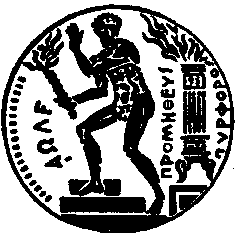 